GateWave Northern Socket Test Checklist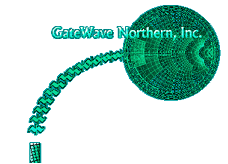 COMPANY NAME: What is (are) the pitch(es) of the socket(s)?  mmIs a housing for the pins/contacts  available?Pins only      Pins+Housing If a housing is to be supplied by GateWave will there be at least 30 pins/contacts available?Yes      No If 3. is true what is the target Dk/material for the housing ? (Standard is Dk=3.6) Is the housing/contact array at least 5x5 in size?Yes      No  Which signal configurations are to be tested ? (Standard  BGA = CEF+GGSSGG, QFN =1-site+GSSG) CEF      GGSGG      (G)GSSG(G)     1-site only       - other  Are signal(s) single-ended and/or differential ?SE      Differential  What is the length of the contacts  ?What is (are) the material(s) of contacts, if available?What is (are) the material(s) of the contact plating(s), if available?What is the maximum test  frequency ? (Standard is either 40 GHz or 100 GHz)  40 GHz   100 GHz    - other  Is DC testing (Cres, Trise, CCC) to be included in the test ? (Standard is DC+pulse)  DC only   DC plus pulse testing    - other   Please provide additional comments here: